แผนการจัดการเรียนรู้ที่ ๒๘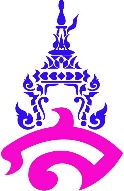 กลุ่มสาระการเรียนรู้ภาษาไทย						ชั้นประถมศึกษาปีที่ ๕รายวิชาภาษาไทย  							ภาคเรียนที่ ๑ หน่วยการเรียนรู้ที่  ๖  เรื่อง  ประชาธิปไตยใบกลาง			เวลา  ๖  ชั่วโมงเรื่อง  คำศัพท์ ประชาธิปไตยใบกลาง					เวลา  ๑  ชั่วโมง๑.	สาระสำคัญ/ความคิดรวบยอด		การค้นคว้าและศึกษาความหมายของคำ กลุ่มคำ สำนวนที่ไม่เข้าใจในบทเรียน นับว่าเป็นส่วนสำคัญในการอ่านจับใจความสำคัญหรือตีความได้ดี  ซึ่งจะเกิดประโยชน์ต่อผู้เรียนและเกิดการพัฒนาด้านการอ่าน๒.	มาตรฐานการเรียนรู้/ตัวชี้วัดสาระที่ ๑    การอ่านมาตรฐานการเรียนรู้ ท ๑.๑ 	ใช้กระบวนการอ่านสร้างความรู้และความคิดเพื่อนำไปตัดสินใจแก้ปัญหาในการดำเนินชีวิตและมีนิสัยรักการอ่านตัวชี้วัด	ท ๑.๑ ป.๕/๒  	อธิบายความหมายของคำประโยคและข้อความที่เป็นการบรรยาย                  และการพรรณนา๓.	จุดประสงค์การเรียนรู้ความรู้ (K)บอกความหมายของคำศัพท์ในบทเรียนได้ถูกต้องทักษะ/กระบวนการ (P)อ่านและเขียนคำศัพท์ในบทเรียนได้ถูกต้องแต่งประโยคโดยใช้คำศัพท์ในบทเรียนได้เจตคติ (A)มีความกระตือรือร้นในการเรียน๔.	สาระการเรียนรู้บอกความหมายของคำศัพท์ในบทเรียน๕. สมรรถนะสำคัญของผู้เรียน๑. 	ความสามารถในการสื่อสาร๒. 	ความสามารถในการคิด๓. 	ความสามารถในการใช้ทักษะชีวิต-	กระบวนการทำงานกลุ่ม๖. คุณลักษณะอันพึงประสงค์มีวินัยใฝ่เรียนรู้มุ่งมั่นการทำงาน๗. ชิ้นงาน/ภาระงาน๑.	แบบทดสอบก่อนเรียน เรื่อง ประชาธิปไตยใบกลาง๒.	ใบงาน คำศัพท์ ประชาธิปไตยใบกลาง๘.	กิจกรรมการเรียนรู้		ขั้นนำครูกล่าวทักทายนักเรียน และให้นักเรียนทำแบบทดสอบก่อนเรียน เรื่อง ประชาธิปไตยใบกลาง จำนวน ๑๐ ข้อ โดยกากบาทเลือกคำตอบที่ถูกต้อง กำหนดเวลา ๑๐ นาที เมื่อครบเวลาที่กำหนด ครูให้นักเรียนสลับกันตรวจและบันทึกคะแนนลงในแบบทดสอบก่อนเรียน นำส่งคืนครูเพื่อประเมินผล	ขั้นสอนครูให้นักเรียนแบ่งกลุ่ม กลุ่มละ ๕ คน โดยครูแจกชุดบัตรคำให้นักเรียนทำกิจกรรม โดยการค้นหาความหมายจากคำที่กำหนด โดยแล้วอ่านบริบทประโยคจากบทเรียน เรื่อง ประชาธิปไตยใบกลาง หน้าที่ ๕๗ – ๖๖ จากหนังสือเรียน รายวิชาพื้นฐาน ภาษาไทย ชุด ภาษาเพื่อชีวิต ภาษาพาที ชั้นประถมศึกษาปีที่ ๕ โดยนักเรียนห้ามเปิดอ่านเพิ่มเติม ความหมายครูและนักเรียนร่วมกันเฉลยความหมาย โดยเรียงจากลำดับตัวอักษรครูให้นักเรียนเล่นเกมบิงโก โดยครูอ่านความหมายแล้วให้นักเรียนเลือกคำศัพท์บนบัตรบิงโก กรณีที่เรียงตามแนวตั้ง แนวนอน หรือ แนวทแยง จะเป็นผู้ชนะนักเรียนทำใบงาน เรื่อง คำศัพท์ ประชาธิปไตยใบกลาง แล้วนำส่งครูเพื่อประเมินผล		ขั้นสรุปครูให้นักเรียนอ่านออกเสียง อ่านเพิ่มเติมความหมาย หน้าที่ ๖๘-๖๙ หนังสือเรียน รายวิชาพื้นฐาน ภาษาไทย ชุด ภาษาเพื่อชีวิต ภาษาพาที ชั้นประถมศึกษาปีที่ ๕ครูแจ้งให้นักเรียนทราบหลังจากได้รู้ความหมายของคำศัพท์ยากในบทเรียน ครั้งต่อไปจะให้นักเรียนอ่านจับใจความสำคัญ เรื่อง ประชาธิปไตยใบกลางต่อไป๙.	สื่อและแหล่งการเรียนรู้๑.	หนังสือเรียน รายวิชาพื้นฐาน ภาษาไทย ชุด ภาษาเพื่อชีวิต ภาษาพาที ชั้นประถมศึกษาปีที่ ๕๒.	แบบทดสอบก่อนเรียน เรื่อง ประชาธิปไตยใบกลาง๓.	ใบงาน เรื่อง คำศัพท์ ประชาธิปไตยใบกลาง๔.	เกม บิงโก ๕.	บัตรคำ	แหล่งการเรียนรู้-	๑๐.	การวัดและการประเมินผล๑๑.	บันทึกผลหลังสอน	ผลการสอนการเรียนรู้........................................................................................................................................................................................................................................................................................................................................................................	ปัญหาและอุปสรรค........................................................................................................................................................................................................................................................................................................................................................................	ข้อเสนอแนะ/แนวทางแก้ไข......................................................................................................................................................................................................................................................................................................................................................................ลงชื่อ.................................................................................                                                                    (.................................................................)วันที่............เดือน.......................................พ.ศ. ..............๑๒.	ความคิดเห็น/ข้อเสนอแนะของผู้บริหารหรือผู้ที่ได้รับมอบหมาย........................................................................................................................................................................................................................................................................................................................................................................ลงชื่อ............................................................ผู้บริหาร                                                                    (.................................................................)วันที่............เดือน.......................................พ.ศ. .............แผนการจัดการเรียนรู้ที่ ๒๙กลุ่มสาระการเรียนรู้ภาษาไทย						ชั้นประถมศึกษาปีที่ ๕รายวิชาภาษาไทย  							ภาคเรียนที่ ๑ หน่วยการเรียนรู้ที่  ๖  เรื่อง  ประชาธิปไตยใบกลาง			เวลา  ๖  ชั่วโมงเรื่อง  อ่านจับใจความ ประชาธิปไตยใบกลาง				เวลา  ๑  ชั่วโมง๑.	สาระสำคัญ/ความคิดรวบยอด		การอ่านจับใจความ เป็นการอ่านเพื่อหาส่วนสำคัญของเรื่อง ซึ่งเรียกว่าใจความหรือใจความสำคัญ ซึ่งอาจจะปรากฎอยู่ตามย่อหน้าต่าง ๆ ของเรื่องที่อ่าน อาจอยู่ส่วนต้น ส่วนกลาง ส่วนท้ายของย่อหน้าก็ได้ ซึ่งอ่านแล้วสามารถตั้งคำถาม ใคร ทำอะไร ที่ไหน อย่างไร ทำไม และสรุปใจความสำคัญของเรื่องได้๒.	มาตรฐานการเรียนรู้/ตัวชี้วัดสาระที่ ๑    การอ่านมาตรฐานการเรียนรู้ ท ๑.๑ 	ใช้กระบวนการอ่านสร้างความรู้และความคิดเพื่อนำไปตัดสินใจแก้ปัญหาในการดำเนินชีวิตและมีนิสัยรักการอ่านตัวชี้วัด	ท ๑.๑ ป.๕/๔  	แยกข้อเท็จจริงและข้อคิดเห็นจากเรื่องที่อ่าน	ท ๑.๑ ป.๕/๕ 	วิเคราะห์และแสดงความคิดเห็นเกี่ยวกับเรื่องที่อ่านเพื่อนำไปใช้ในการดำเนินชีวิต        ๓.	จุดประสงค์การเรียนรู้ความรู้ (K)อ่านจับใจความสำคัญจากเรื่องที่กำหนดได้ทักษะ/กระบวนการ (P)เรียบเรียงใจความสำคัญจากเรื่องที่อ่านได้แยกข้อเท็จจริงและข้อคิดเห็นจากเรื่องที่อ่านได้เจตคติ (A)มีความกระตือรือร้นในการเรียน๔.	สาระการเรียนรู้อ่านจับใจความ เรื่อง ประชาธิปไตยใบกลาง๕. สมรรถนะสำคัญของผู้เรียน๑. 	ความสามารถในการสื่อสาร๒. 	ความสามารถในการคิด๓. 	ความสามารถในการใช้ทักษะชีวิต-	กระบวนการทำงานกลุ่ม๖. คุณลักษณะอันพึงประสงค์มีวินัยใฝ่เรียนรู้มุ่งมั่นการทำงาน๗. ชิ้นงาน/ภาระงานใบงาน เรื่อง อ่านจับใจความ ประชาธิปไตยใบกลาง๘.	กิจกรรมการเรียนรู้			ขั้นนำครูกล่าวทักทายนักเรียน และให้นักเรียนอ่านออกเสียง หน้าที่ ๕๗ หนังสือเรียน รายวิชาพื้นฐาน ภาษาไทย ชุด ภาษาเพื่อชีวิต ภาษาพาที ชั้นประถมศึกษาปีที่ ๕ พร้อมกันครูให้นักเรียนแสดงความคิดเห็นคำว่า “ประชาธิปไตย” มีความหมายว่าอย่างไร แล้วเชื่อมโยงเข้าสู่บทเรียน การอ่านจับใจความ เรื่อง ประชาธิปไตยใบกลาง	ขั้นสอนครูและนักเรียนสนทนาร่วมกันหลักการอ่านจับใจความ มีขั้นตอนอย่างไรบ้างนักเรียนแบ่งกลุ่ม กลุ่มละ ๕ คน เพื่อทำกิจกรรมกลุ่มการอ่านจับใจความครูแจกใบงานกลุ่ม เรื่อง อ่านจับใจความ ประชาธิปไตยใบกลาง ให้แต่ละกลุ่ม เพื่อเขียนเรียบเรียงใจความสำคัญตามที่ได้รับมอบหมาย กำหนดเวลา ๑๐ นาที ตัวแทนกลุ่มนำเสนอหน้าชั้นเรียน เริ่มจากกลุ่มที่ ๑  โดยครูเป็นผู้ตรวจสอบความถูกต้อง แก้ไขเพิ่มเติมเพื่อให้นักเรียนได้รับความรู้เนื้อหาที่ถูกต้องหลังจากจบการนำเสนอกลุ่มสุดท้าย ครูและนักเรียนร่วมสรุปใจความสำคัญด้วยตอบคำถามดังนี้เหตุการ์ณนี้เกี่ยวกับเรื่องใดผู้สมัครเพื่อเป็นประธานนักเรียนมีทั้งหมดกี่คน มีใครบ้างมีดี และ ภาณุ นิสัยต่างกันอย่างไรมีดี จัดงานวันเกิดโดยมีจุดมุ่งหมายใดภาณุใช้วิธีใดในการหาเสียงใครได้รับเลือกเป็นประธานนักเรียน	ขั้นสรุปครูและนักเรียนสนทนาร่วมกัน ถ้านักเรียนต้องเลือกหัวหน้าชั้น นักเรียนจะเลือกคนที่มีลักษณะอย่างไร๙.	สื่อและแหล่งการเรียนรู้๑.	หนังสือเรียน รายวิชาพื้นฐาน ภาษาไทย ชุด ภาษาเพื่อชีวิต ภาษาพาที ชั้นประถมศึกษาปีที่ ๕๒.	ใบงานกลุ่ม เรื่อง อ่านจับใจความ “ประชาธิปไตยใบกลาง”แหล่งการเรียนรู้-๑๐.	การวัดและการประเมินผล๑๑.	บันทึกผลหลังสอน	ผลการสอนการเรียนรู้........................................................................................................................................................................................................................................................................................................................................................................	ปัญหาและอุปสรรค........................................................................................................................................................................................................................................................................................................................................................................	ข้อเสนอแนะ/แนวทางแก้ไข......................................................................................................................................................................................................................................................................................................................................................................ลงชื่อ.................................................................................                                                                    (.................................................................)วันที่............เดือน.......................................พ.ศ. ..............๑๒.	ความคิดเห็น/ข้อเสนอแนะของผู้บริหารหรือผู้ที่ได้รับมอบหมาย........................................................................................................................................................................................................................................................................................................................................................................ลงชื่อ............................................................ผู้บริหาร                                                                    (.................................................................)วันที่............เดือน.......................................พ.ศ. .............แผนการจัดการเรียนรู้ที่ ๓๐กลุ่มสาระการเรียนรู้ภาษาไทย						ชั้นประถมศึกษาปีที่ ๕รายวิชาภาษาไทย  							ภาคเรียนที่ ๑ หน่วยการเรียนรู้ที่  ๖  เรื่อง  ประชาธิปไตยใบกลาง			เวลา  ๖  ชั่วโมงเรื่อง  คำเชื่อม								เวลา  ๑  ชั่วโมง๑.	สาระสำคัญ/ความคิดรวบยอด		คำเชื่อม คือ คำที่ใช้เชื่อมคำ วลี ประโยค หรือข้อความเข้าด้วยกัน เช่น และ กับ หรือ เพราะ ซึ่งเป็นคำเชื่อมแต่ใช้แตกต่างกัน ใช้เพื่อเชื่อมคำให้ประโยคที่ต้องการสื่อสารนั้นคล้อยตามกัน แสดงความหมายแตกต่างกัน แสดงความหมายให้เลือกอย่างใดอย่างหนึ่ง หรือแสดงความหมายเป็นเหตุเป็นผลกัน ซึ่งต้องนำไปใช้ให้ถูกต้อง๒.	มาตรฐานการเรียนรู้/ตัวชี้วัดสาระที่ ๔    หลักการใช้ภาษาไทยมาตรฐานการเรียนรู้ ท ๔.๑	เข้าใจธรรมชาติของภาษาและหลักภาษาไทย  การเปลี่ยนแปลงของภาษาและพลังของภาษา ภูมิปัญญาทางภาษา และรักษาภาษาไทยไว้เป็นสมบัติของชาติ    ตัวชี้วัด	ท ๔.๑ ป.๕/๑ 	ระบุชนิดและหน้าที่ของคำในประโยค๓.	จุดประสงค์การเรียนรู้ความรู้ (K)บอกความหมายของคำเชื่อมได้ทักษะ/กระบวนการ (P)นำคำเชื่อมไปใช้ได้ถูกต้องเจตคติ (A)มีความกระตือรือร้นในการเรียน๔.	สาระการเรียนรู้คำเชื่อม๕. สมรรถนะสำคัญของผู้เรียน๑. 	ความสามารถในการสื่อสาร๒. 	ความสามารถในการคิด๓. 	ความสามารถในการใช้ทักษะชีวิต-	กระบวนการทำงานกลุ่ม๖. คุณลักษณะอันพึงประสงค์มีวินัยใฝ่เรียนรู้มุ่งมั่นการทำงาน๗. ชิ้นงาน/ภาระงานใบงาน เรื่อง คำเชื่อม๘.	กิจกรรมการเรียนรู้			ขั้นนำครูกล่าวทักทายนักเรียน และให้นักเรียนเล่น เกม ต่อภาพ  โดยให้นักเรียนแบ่งกลุ่ม จำนวน ๒ กลุ่ม กลุ่มละเท่า ๆ กัน แล้วแต่งเรื่องราวจากภาพที่ครูกำหนด กำหนดเวลา ๕ นาที เมื่อครบเวลาที่กำหนดตัวแทนกลุ่มนำเสนอหน้าชั้นเรียนครูกล่าวชมเชยนักเรียนในการร่วมกิจกรรม แล้วตั้งคำถามเชื่อมโยงกับเกมที่ได้เล่นไปนั้น มีคำใดบ้างที่ใช้เชื่อมโยงประโยค หรือ คำ หลังจากนั้นครูเชื่อมโยงเข้าสู่บทเรียน เรื่อง คำเชื่อม	ขั้นสอนครูแจกใบความรู้ เรื่อง คำเชื่อม และใช้สื่อ PowerPoint ยกตัวอย่างประโยค โดยครูจะให้นักเรียนได้แต่งประโยคแล้วเขียนลงในใบความรู้ ตามหัวข้อดังนี้การใช้คำเชื่อม เพื่อแสดงความหมายคล้อยตามกันการใช้คำเชื่อม เพื่อแสดงความหมายแตกต่างกันการใช้คำเชื่อม เพื่อแสดงความหมายให้เลือกอย่างใดอย่างหนึ่งการใช้คำเชื่อม เพื่อแสดงความหมายเป็นเหตุเป็นผลกันนักเรียนทำใบงาน เรื่อง คำเชื่อม กำหนดเวลา ๕ นาที เมื่อครบเวลาที่กำหนดครูและนักเรียนร่วมกันเฉลยใบงาน เรื่อง คำเชื่อม	ขั้นสรุปครูและนักเรียนสนทนาร่วมกันสรุปคำที่ใช้เชื่อมประโยคมีอะไรบ้าง แล้วแต่ละคำใช้อย่างไร  ครูใช้สื่อ PowerPoint ตรวจสอบความรู้ของนักเรียนด้วยการเติมคำลงในช่องว่างให้สมบูรณ์๙.	สื่อและแหล่งการเรียนรู้๑.	หนังสือเรียน รายวิชาพื้นฐาน ภาษาไทย ชุด ภาษาเพื่อชีวิต ภาษาพาที ชั้นประถมศึกษาปีที่ ๕๒.	ใบความรู้ เรื่อง คำเชื่อม๓.	ใบงาน เรื่อง คำเชื่อม๔.	PowerPoint เรื่อง คำเชื่อม๕.	เกม ต่อภาพแหล่งการเรียนรู้-๑๐.	การวัดและการประเมินผล๑๑.	บันทึกผลหลังสอน	ผลการสอนการเรียนรู้........................................................................................................................................................................................................................................................................................................................................................................	ปัญหาและอุปสรรค........................................................................................................................................................................................................................................................................................................................................................................	ข้อเสนอแนะ/แนวทางแก้ไข......................................................................................................................................................................................................................................................................................................................................................................ลงชื่อ.................................................................................                                                                    (.................................................................)วันที่............เดือน.......................................พ.ศ. ..............๑๒.	ความคิดเห็น/ข้อเสนอแนะของผู้บริหารหรือผู้ที่ได้รับมอบหมาย........................................................................................................................................................................................................................................................................................................................................................................ลงชื่อ............................................................ผู้บริหาร                                                                    (.................................................................)วันที่............เดือน.......................................พ.ศ. .............แผนการจัดการเรียนรู้ที่ ๓๑กลุ่มสาระการเรียนรู้ภาษาไทย						ชั้นประถมศึกษาปีที่ ๕รายวิชาภาษาไทย  							ภาคเรียนที่ ๑ หน่วยการเรียนรู้ที่  ๖  เรื่อง  ประชาธิปไตยใบกลาง			เวลา  ๖  ชั่วโมงเรื่อง  การย่อความ							เวลา  ๑  ชั่วโมง๑.	สาระสำคัญ/ความคิดรวบยอด		การย่อความ เป็นการเก็บใจความสำคัญของเรื่องมาเรียบเรียงใหม่ให้สั้น กระชับ ต่อเนื่องและคงสาระอย่างครบถ้วน โดยเขียนเป็นสำนวนของตนเอง ซึ่งจะประกอบด้วย ๒ ส่วน คือ ส่วนที่บอกที่มาของเรื่อง และส่วนเนื้อเรื่อง๒.	มาตรฐานการเรียนรู้/ตัวชี้วัดสาระที่ ๒    การเขียนมาตรฐานการเรียนรู้ ท ๒.๑	ใช้กระบวนการเขียนเขียนสื่อสาร เขียนเรียงความ ย่อความ และเขียนเรื่องราวในรูปแบบต่าง ๆ เขียนรายงานข้อมูลสารสนเทศและรายงานการศึกษาค้นคว้าอย่างมีประสิทธิภาพตัวชี้วัด	ท ๒.๑ ป.๕/๔	เขียนย่อความจากเรื่องที่อ่านท ๒.๑ ป.๕/๙ 	มีมารยาทในการเขียน๓.	จุดประสงค์การเรียนรู้ความรู้ (K)บอกหลักการเขียนย่อความได้ทักษะ/กระบวนการ (P)เขียนย่อความได้เจตคติ (A)มีความกระตือรือร้นในการเรียน๔.	สาระการเรียนรู้การย่อความ๕. สมรรถนะสำคัญของผู้เรียน๑. 	ความสามารถในการสื่อสาร๒. 	ความสามารถในการคิด๓. 	ความสามารถในการใช้ทักษะชีวิต-	กระบวนการทำงานกลุ่ม๖. คุณลักษณะอันพึงประสงค์มีวินัยใฝ่เรียนรู้มุ่งมั่นการทำงาน๗. ชิ้นงาน/ภาระงานใบงาน เรื่อง การย่อความ๘.	กิจกรรมการเรียนรู้			ขั้นนำครูกล่าวทักทายนักเรียน และสนทนาร่วมกันในความคิดของนักเรียนการย่อความ คือ อะไร แล้วมีประโยชน์อย่างไรครูเชื่อมโยงเข้าสู่บทเรียน การย่อความ	ขั้นสอนครูแจกใบความรู้ เรื่อง การย่อความ และอธิบายโดยใช้สื่อ PowerPointครูให้นักเรียนร่วมกันตอบคำถาม เพื่อตรวจสอบความรู้ของนักเรียนรูปแบบการเขียนย่อความ เขียนอย่างไร มีกี่ส่วน อะไรบ้างหลักการเขียนย่อความมีอะไรบ้างครูให้นักเรียนร่วมกันตอบคำถาม สิ่งใดบ้างที่ไม่ควรปฏิบัติในการเขียน แล้วสนทนาเรื่องมารยาทการเขียนนักเรียนเขียนย่อความ จากบทความ เรื่อง พานไหว้ครู ลงในใบความรู้ ครูและนักเรียนสนทนาร่วมกัน ถึงเนื้อหาที่ได้จากการย่อความ โดยครูเฉลยใช้สื่อ PowerPointนักเรียนทำใบงาน เรื่อง การย่อความ เป็นการบ้าน นำส่งในชั่วโมงต่อไป	ขั้นสรุปครูและนักเรียนสนทนาร่วมกันหลักการย่อความ เป็นการนำใจความสำคัญของแต่ละตอนจากเรื่องที่อ่านมาเรียบเรียงใหม่เพื่อให้เข้าใจเรื่องที่ต้องการสื่อสารได้ง่ายขึ้นครูให้นักเรียนร่วมกันบอกประโยชน์ของการย่อความ   ๙.	สื่อและแหล่งการเรียนรู้๑.	หนังสือเรียน รายวิชาพื้นฐาน ภาษาไทย ชุด ภาษาเพื่อชีวิต ภาษาพาที ชั้นประถมศึกษาปีที่ ๕๒.	ใบความรู้ เรื่อง การย่อความ๓.	ใบงาน เรื่อง การย่อความ๔.	PowerPoint การย่อความ.แหล่งการเรียนรู้-๑๐.	การวัดและการประเมินผล๑๑.	บันทึกผลหลังสอน	ผลการสอนการเรียนรู้........................................................................................................................................................................................................................................................................................................................................................................	ปัญหาและอุปสรรค........................................................................................................................................................................................................................................................................................................................................................................	ข้อเสนอแนะ/แนวทางแก้ไข......................................................................................................................................................................................................................................................................................................................................................................ลงชื่อ.................................................................................                                                                    (.................................................................)วันที่............เดือน.......................................พ.ศ. ..............๑๒.	ความคิดเห็น/ข้อเสนอแนะของผู้บริหารหรือผู้ที่ได้รับมอบหมาย........................................................................................................................................................................................................................................................................................................................................................................ลงชื่อ............................................................ผู้บริหาร                                                                    (.................................................................)วันที่............เดือน.......................................พ.ศ. .............แผนการจัดการเรียนรู้ที่ ๓๒กลุ่มสาระการเรียนรู้ภาษาไทย						ชั้นประถมศึกษาปีที่ ๕รายวิชาภาษาไทย  							ภาคเรียนที่ ๑ หน่วยการเรียนรู้ที่  ๖  เรื่อง  ประชาธิปไตยใบกลาง			เวลา  ๖  ชั่วโมงเรื่อง  การฟังและการอ่านงานเขียนประเภทโน้มน้าวใจ				เวลา  ๑  ชั่วโมง๑.	สาระสำคัญ/ความคิดรวบยอด		การฟังและการอ่านงานเขียนประเภทโน้มน้าวใจ เป็นการโฆษณาหรือประชาสัมพันธ์เพื่อเชิญชวน จูงใจให้ผู้ฟังหรือผู้อ่านเชื่อถือ เห็นคล้อยตาม  และควรแยกแยะข้อเท็จจริงกับข้อคิดเห็นเพื่อตัดสินใจรับรู้เรื่องราวที่เป็นจริงในชีวิตจริง๒.	มาตรฐานการเรียนรู้/ตัวชี้วัดสาระที่ ๑    การอ่านมาตรฐานการเรียนรู้ ท ๑.๑	ใช้กระบวนการอ่านสร้างความรู้และความคิดเพื่อนำไปใช้ตัดสินใจ แก้ปัญหาในการดำเนินชีวิต  และมีนิสัยรักการอ่านตัวชี้วัด	ท ๑.๑ ป.๕/๔	แยกข้อเท็จจริงและข้อคิดเห็นจากเรื่องที่อ่าน๓.	จุดประสงค์การเรียนรู้ความรู้ (K)บอกความหมายของการโน้มน้าวใจได้ทักษะ/กระบวนการ (P)วิเคราะห์ความน่าเชื่อถือจากการฟังและงานเขียนประเภทโน้มน้าวใจได้เจตคติ (A)มีความกระตือรือร้นในการเรียน๔.	สาระการเรียนรู้การฟังและการอ่านงานเขียนประเภทโน้มน้าวใจ๕. สมรรถนะสำคัญของผู้เรียน๑. 	ความสามารถในการสื่อสาร๒. 	ความสามารถในการคิด๓. 	ความสามารถในการใช้ทักษะชีวิต-	กระบวนการทำงานกลุ่ม๖. คุณลักษณะอันพึงประสงค์มีวินัยใฝ่เรียนรู้มุ่งมั่นการทำงาน๗. ชิ้นงาน/ภาระงาน๑.	ใบงานกลุ่ม เรื่อง การฟังและการอ่านงานเขียนประเภทโน้มน้าวใจ๒.	ใบงาน เรื่อง การโน้มน้าวใจ๘.	กิจกรรมการเรียนรู้			ขั้นนำครูกล่าวทักทายนักเรียน และเปิดวิดีโอ โออิชิ รถสุดฮิพ ทริปสุดโอหลังจากจบวิดีโอ ครูให้นักเรียนยกมือเพื่อเลือกว่าจะซื้อหรือไม่ซื้อเครื่องดื่มชนิดนี้ เมื่อได้จำนวนนักเรียนที่เลือกว่าจะซื้อ และไม่ซื้อ ครูตั้งคำถามเพื่อให้นักเรียนแสดงความคิดเห็นว่าทำไมถึงซื้อ โฆษณามีผลต่อการเลือกซื้อของนักเรียนหรือไม่ครูอธิบายการโฆษณา คือ การโน้มน้าวใจให้ผู้รับชม รับฟัง เปลี่ยนพฤติกรรม เช่น จากเดิมซื้อชาเชียวยี่ห้องหนึ่ง เมื่อได้รับชมโฆษณา เลยเปลี่ยนใจมาซื้อชาเขียวอีกยี่ห้อหนึ่ง เป็นต้น ครูเชื่อมโยงเข้าสู่บทเรียน การโน้มน้าวใจ 	ขั้นสอนครูให้นักเรียนแบ่งกลุ่ม จำนวน ๓ กลุ่ม กลุ่มละเท่ากัน แล้วนั่งประจำกลุ่มครูเปิดวิดีโอ ทำไม“มาริโอ้”ถึงเหงื่อตก?! จัดการปัญหาแบบแมน ๆ แบบฉบับเฮดแอนด์โชว์เดอร์อัลตราเมน หลังจากจบวิดีโอครูให้นักเรียนทำกิจกรรมกลุ่ม โดยพิจารณาหัวข้อต่าง ๆดังนี้ข้อเท็จจริงและข้อคิดเห็นจากโฆษณาที่รับชมข้อมูลประกอบการตัดสินใจ ความน่าเชื่อถือกลุ่มใดที่จะเลือกซื้อแล้วมีประโยชน์อย่างไรนักเรียนจะเลือกซื้อผลิตภัณฑ์นี้หรือไม่ เพราะเหตุใดแล้วเขียนลงในกระดาษ A๔ กำหนดเวลา ๕ นาทีตัวแทนกลุ่มนำเสนอผลงาน หน้าชั้นเรียนครูสรุปกิจกรรม การโฆษณาหรือประชาสัมพันธ์เพื่อเชิญชวน จูงใจให้ผู้ฟังคล้อยตามหรือผู้อ่านเชื่อถือ ซึ่งผู้อ่านหรือผู้ฟังควรพิจารณาข้อเท็จจริงและข้อคิดเห็น หาข้อมูลประกอบการตัดสินใจ พิจารณาความน่าเชื่อถือและพิจารณาว่าใครหรือกลุ่มใดจะได้รับประโยชน์ ครูให้นักเรียนแต่ละกลุ่มทำใบงานกลุ่ม เรื่อง การฟังและการอ่านงานเขียนประเภทโน้มน้าวใจ โดยให้โน้มน้าวใจสมาชิกในห้องเรียน เพื่อให้ได้รับเลือกเป็นหัวหน้าห้องชั้น ป.๖ ปีการศึกษาเรียนหน้า โดยให้แต่ละกลุ่มเลือกตัวแทนที่จะส่งลงสมัครรับเลือกเป็นหัวหน้าห้อง แล้วร่วมกันกำหนดนโยบาย หลังจากนั้นจัดทำป้ายนโยบายหาเสียง  แล้วผู้ลงสมัครจะต้องพูดหน้าชั้นเรียนเพื่อโน้มน้าวเพื่อนในห้องเรียน สำหรับหมายเลขเบอร์ให้            ผู้ลงสมัครของแต่ละกลุ่มจับฉลากครูเปิดตัวอย่าง วิดีโอ เรื่อง เบอร์ไหนดีฯ หลังจากจบวิดีโอครูให้นักเรียนแต่ละกลุ่มทำกิจกรรม กำหนดเวลา ๑๕ นาที เมื่อครบเวลาที่กำหนด ตัวแทนกลุ่มนำเสนอ กลุ่มละไม่เกิน ๕ นาที แล้วติดป้ายนโยบายบนกระดานหน้าชั้นเรียน ครูให้นักเรียนเดินดูผลงานป้ายนโยบาย หลังจากนั้นครูและนักเรียนสนทนาร่วมกัน ในประเด็น ข้อเท็จจริงและข้อคิดเห็นของนโยบายกลุ่มต่าง ๆ ข้อมูลประกอบการตัดสินใจ รวมทั้งความน่าเชื่อถือ ครูแจกบัตรลงคะแนนเลือกตั้ง ให้นักเรียนทุกคน แล้วเลือกหัวหน้าห้องแล้วหย่อนลงกล่องที่ครูจัดเตรียม	ขั้นสรุปนักเรียนทำใบงาน เรื่อง การโน้มน้าวใจ เป็นการบ้าน นำส่งในชั่วโมงต่อไป ครูแจ้งให้นักเรียนทราบ การเรียนครั้งต่อไปจะนับผลคะแนนการเลือกตั้งหัวหน้าห้อง ป.๖๙.	สื่อและแหล่งการเรียนรู้๑.	หนังสือเรียน รายวิชาพื้นฐาน ภาษาไทย ชุด ภาษาเพื่อชีวิต ภาษาพาที ชั้นประถมศึกษาปีที่ ๕๒.	ใบงานกลุ่ม เรื่อง การฟังและการอ่านงานเขียนประเภทโน้มน้าวใจ๓.	วิดีโอ เรื่อง โออิชิ รถสุดฮิพ ทริปสุดโอ	ที่มา	https://www.youtube.com/watch?v=MEeZGZZiYsAวิดีโอ เรื่อง ทำไม“มาริโอ้”ถึงเหงื่อตก?! จัดการปัญหาแบบแมน ๆ 	แบบฉบับเฮดแอนด์โชว์เดอร์อัลตราเมน	ที่มา	https://www.youtube.com/watch?v=rzygRvFe6_Eวิดีโอ เรื่อง เบอร์ไหนดี? มาดูป้ายหาเสียงเลือกตั้ง ปธ.นักเรียน ร.ร.เฉลิมขวัญสตรี 	ไอเดียแจ่มว้าวยุค ๔.๐!	ที่มา	https://www.youtube.com/watch?v=HWMLUndrk34กระดาษ A๔บัตรลงคะแนนเลือกตั้งกล่องใส่บัตรแหล่งการเรียนรู้-๑๐.	การวัดและการประเมินผล๑๑.	บันทึกผลหลังสอน	ผลการสอนการเรียนรู้........................................................................................................................................................................................................................................................................................................................................................................	ปัญหาและอุปสรรค........................................................................................................................................................................................................................................................................................................................................................................	ข้อเสนอแนะ/แนวทางแก้ไข......................................................................................................................................................................................................................................................................................................................................................................ลงชื่อ.................................................................................                                                                    (.................................................................)วันที่............เดือน.......................................พ.ศ. ..............๑๒.	ความคิดเห็น/ข้อเสนอแนะของผู้บริหารหรือผู้ที่ได้รับมอบหมาย........................................................................................................................................................................................................................................................................................................................................................................ลงชื่อ............................................................ผู้บริหาร                                                                    (.................................................................)วันที่............เดือน.......................................พ.ศ. .............แผนการจัดการเรียนรู้ที่ ๓๓กลุ่มสาระการเรียนรู้ภาษาไทย						ชั้นประถมศึกษาปีที่ ๕รายวิชาภาษาไทย  							ภาคเรียนที่ ๑ หน่วยการเรียนรู้ที่  ๖  เรื่อง  ประชาธิปไตยใบกลาง			เวลา  ๖  ชั่วโมงเรื่อง  อ่านเสริม บทเพลงแห่งประชาธิปไตย				เวลา  ๑  ชั่วโมง๑.	สาระสำคัญ/ความคิดรวบยอด		การอ่านจับใจความ เป็นการอ่านเพื่อหาส่วนสำคัญของเรื่อง ซึ่งเรียกว่าใจความหรือใจความสำคัญ ซึ่งอาจจะปรากฎอยู่ตามย่อหน้าต่าง ๆ ของเรื่องที่อ่าน อาจอยู่ส่วนต้น ส่วนกลาง ส่วนท้ายของย่อหน้าก็ได้ ซึ่งอ่านแล้วสามารถตั้งคำถาม ใคร ทำอะไร ที่ไหน อย่างไร ทำไม และสรุปใจความสำคัญของเรื่องได้๒.	มาตรฐานการเรียนรู้/ตัวชี้วัดสาระที่ ๑    การอ่านมาตรฐานการเรียนรู้ ท ๑.๑ 	ใช้กระบวนการอ่านสร้างความรู้และความคิดเพื่อนำไปตัดสินใจแก้ปัญหาในการดำเนินชีวิตและมีนิสัยรักการอ่านตัวชี้วัด	ท ๑.๑ ป.๕/๑  	อ่านออกเสียงบทร้อยแก้วและบทร้อยกรองได้ถูกต้อง	 	ท ๑.๑ ป.๕/๕ 	วิเคราะห์และแสดงความคิดเห็นเกี่ยวกับเรื่องที่อ่านเพื่อนำไปใช้ในการดำเนินชีวิต        	ท ๑.๑ ป.๕/๘	มีมารยาทในการอ่าน๓.	จุดประสงค์การเรียนรู้ความรู้ (K)อ่านจับใจความสำคัญจากเรื่องที่กำหนดได้ทักษะ/กระบวนการ (P)เรียบเรียงใจความสำคัญจากเรื่องที่อ่านได้เจตคติ (A)มีความกระตือรือร้นในการเรียน๔.	สาระการเรียนรู้บทอ่านเสริม บทเพลงแห่งประชาธิปไตย	๕. สมรรถนะสำคัญของผู้เรียน๑. 	ความสามารถในการสื่อสาร๒. 	ความสามารถในการคิด๓. 	ความสามารถในการใช้ทักษะชีวิต-	กระบวนการทำงานกลุ่ม๖. คุณลักษณะอันพึงประสงค์มีวินัยใฝ่เรียนรู้มุ่งมั่นการทำงาน๗. ชิ้นงาน/ภาระงาน-	ใบงาน เรื่อง ความเป็นประชาธิปไตย๘.	กิจกรรมการเรียนรู้			ขั้นนำครูกล่าวทักทายนักเรียน และให้นักเรียนส่งใบงาน เรื่อง การโน้มน้าวใจ และนับผลคะแนนการเลือกตั้งหัวหน้าห้องครูกล่าวแสดงความยินดีและขอบคุณนักเรียนในการร่วมกิจกรรมครั้งที่ผ่านมาครูและนักเรียนสนทนาร่วมกันการเลือกตั้งครั้งที่ผ่านมา เลือกตั้งวันที่เท่าไร แล้วนักเรียนทราบหรือไม่ประเทศไทยเดิมมีการปกครองอย่างไรก่อนเปลี่ยนมาเป็นการปกครองด้วยประชาธิปไตยครูเปิดวิดีโอ การเปลี่ยนแปลงการเมืองการปกครอง ๒๔๗๕ แล้วสนทนาร่วมกัน เหตุใดถึงต้องการเปลี่ยนจากระบอบสมบูรณาญาสิทธิราชเป็นการปกครองระบอบประชาธิปไตยกฎหมายสูงสุดของประเทศ เรียกว่าอะไรวันที่ ๑๐ ธันวาคม พ.ศ.๒๔๗๕ คือวันอะไรครูเชื่อมโยงเข้าสู่บทเรียน อ่านเสริม บทเพลงแห่งประชาธิปไตย	ขั้นสอนนักเรียนแบ่งกลุ่ม กลุ่มละ ๕ คน เพื่ออ่านจับใจความ บทอ่านเสริม บทเพลงแห่งประชาธิปไตย กำหนดเวลา ๑๐ นาทีเมื่อครบเวลาที่กำหนดครูสอบถามคำศัพท์ยากในบทเรียนมีอะไรบ้าง มีความหมายว่าอย่างไร ตัวแทนกลุ่มนำเสนอหน้าชั้นเรียน โดยครูตรวจสอบความถูกต้อง หลังจากจบการนำเสนอกลุ่มสุดท้าย ครูให้นักเรียนอ่านออกเสียงพร้อมกันนักเรียนทำใบงาน เรื่อง ความเป็นประชาธิปไตย โดยวาดรูปรัฐธรรมนูญพร้อมระบายสี พร้อมเขียนข้อดีระบอบประชาธิปไตย แล้วนำส่งครูเพื่อประเมินผล	ขั้นสรุปครูให้นักเรียนยกตัวอย่างความเป็นประชาธิปไตยใกล้ตัวนักเรียน เช่น การเลือกหัวหน้าห้องครั้งที่ผ่านมา หรือการทำงานกลุ่ม เพื่อลงมติว่าจะนำเสนออย่างไร เป็นต้นครูให้นักเรียนบอกข้อดีของความเป็นประชาธิปไตยคนละหนึ่งข้อ๙.	สื่อและแหล่งการเรียนรู้๑.	หนังสือเรียน รายวิชาพื้นฐาน ภาษาไทย ชุด ภาษาเพื่อชีวิต ภาษาพาที ชั้นประถมศึกษาปีที่ ๕๒.	ใบงาน เรื่อง ความเป็นประชาธิปไตย๓.	วิดีโอ การเปลี่ยนแปลงการเมืองการปกครอง ๒๔๗๕	ที่มา	https://www.youtube.com/watch?v=6aJxEQQkAMM	แหล่งการเรียนรู้๑๐.	การวัดและการประเมินผล๑๑.	บันทึกผลหลังสอน	ผลการสอนการเรียนรู้........................................................................................................................................................................................................................................................................................................................................................................	ปัญหาและอุปสรรค........................................................................................................................................................................................................................................................................................................................................................................	ข้อเสนอแนะ/แนวทางแก้ไข......................................................................................................................................................................................................................................................................................................................................................................ลงชื่อ.................................................................................                                                                    (.................................................................)วันที่............เดือน.......................................พ.ศ. ..............๑๒.	ความคิดเห็น/ข้อเสนอแนะของผู้บริหารหรือผู้ที่ได้รับมอบหมาย........................................................................................................................................................................................................................................................................................................................................................................ลงชื่อ............................................................ผู้บริหาร                                                                    (.................................................................)วันที่............เดือน.......................................พ.ศ. .............วิธีการเครื่องมือเกณฑ์ตรวจแบบทดสอบก่อนเรียน                 เรื่อง ประชาธิปไตยใบกลางแบบทดสอบก่อนเรียน เรื่อง ประชาธิปไตยใบกลางคะแนนแบบทดสอบหลังเรียนสูงกว่าก่อนเรียนตรวจใบงาน เรื่อง                          คำศัพท์ ประชาธิปไตยใบกลางใบงาน เรื่อง                              คำศัพท์ ประชาธิปไตยใบกลางร้อยละ ๖๐ ขึ้นไป               ผ่านเกณฑ์สังเกตพฤติกรรมการมีส่วนร่วม                         ในกิจกรรมกลุ่มแบบสังเกตพฤติกรรมการทำงานกลุ่มร้อยละ ๖๐ ขึ้นไป                ผ่านเกณฑ์สังเกตพฤติกรรมความมีวินัย ใฝ่เรียนรู้และมุ่งมั่นการทำงานแบบประเมินคุณลักษณะ                        อันพึงประสงค์ผ่านเกณฑ์ระดับพอใช้          ขึ้นไปวิธีการเครื่องมือเกณฑ์ตรวจใบงาน เรื่อง อ่านจับใจความ “ประชาธิปไตยใบกลาง”แบบประเมินการอ่านจับใจ     ความสำคัญร้อยละ ๖๐ ขึ้นไป               ผ่านเกณฑ์สังเกตพฤติกรรมการมีส่วนร่วม                         ในกิจกรรมกลุ่มแบบสังเกตพฤติกรรมการทำงานกลุ่มร้อยละ ๖๐ ขึ้นไป                ผ่านเกณฑ์สังเกตพฤติกรรมความมีวินัย ใฝ่เรียนรู้และมุ่งมั่นการทำงานแบบประเมินคุณลักษณะ                        อันพึงประสงค์ผ่านเกณฑ์ระดับพอใช้          ขึ้นไปวิธีการเครื่องมือเกณฑ์ตรวจใบงาน เรื่อง คำเชื่อมใบงาน เรื่อง คำเชื่อมร้อยละ ๖๐ ขึ้นไป               ผ่านเกณฑ์สังเกตพฤติกรรมการมีส่วนร่วม                         ในกิจกรรมกลุ่มแบบสังเกตพฤติกรรมการทำงานกลุ่มร้อยละ ๖๐ ขึ้นไป                ผ่านเกณฑ์สังเกตพฤติกรรมความมีวินัย ใฝ่เรียนรู้และมุ่งมั่นการทำงานแบบประเมินคุณลักษณะ                        อันพึงประสงค์ผ่านเกณฑ์ระดับพอใช้          ขึ้นไปวิธีการเครื่องมือเกณฑ์ตรวจใบงาน เรื่อง การย่อความแบบประเมินการเขียนย่อความร้อยละ ๖๐ ขึ้นไป               ผ่านเกณฑ์สังเกตพฤติกรรมความมีวินัย ใฝ่เรียนรู้และมุ่งมั่นการทำงานแบบประเมินคุณลักษณะ                        อันพึงประสงค์ผ่านเกณฑ์ระดับพอใช้          ขึ้นไปวิธีการเครื่องมือเกณฑ์ตรวจใบงาน เรื่อง การโน้มน้าวใจใบงาน เรื่อง การโน้มน้าวใจร้อยละ ๖๐ ขึ้นไป               ผ่านเกณฑ์สังเกตพฤติกรรมความมีวินัย ใฝ่เรียนรู้และมุ่งมั่นการทำงานแบบประเมินคุณลักษณะ                        อันพึงประสงค์ผ่านเกณฑ์ระดับพอใช้          ขึ้นไปวิธีการเครื่องมือเกณฑ์ตรวจใบงาน เรื่อง ความเป็นประชาธิปไตยแบบประเมินผลงานร้อยละ ๖๐ ขึ้นไป               ผ่านเกณฑ์สังเกตพฤติกรรมความมีวินัย ใฝ่เรียนรู้และมุ่งมั่นการทำงานแบบประเมินคุณลักษณะ                        อันพึงประสงค์ผ่านเกณฑ์ระดับพอใช้          ขึ้นไป